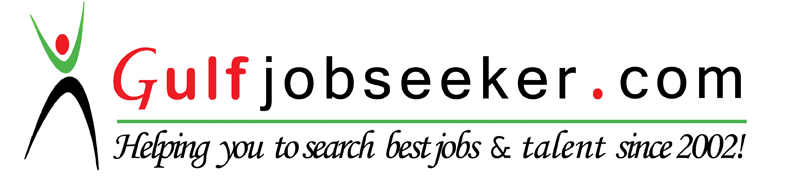 Whats app  Mobile:+971504753686 Gulfjobseeker.com CV No:1562082E-mail: gulfjobseeker@gmail.com______________________________________________________________________OBJECTIVETo grow with the organization by pursuing a challenging and responsible career where my knowledge can be shared and enriched.ACADEMIC QUALIFICATION PROJECTS UNDERTAKEN:B. Sc: Make place for Garlic and Ginger in your Medicine cabinet.M. Sc: Studies of the vegetable spoilage causing fungi with reference to their bio control and their possible applications as enzyme producers.PROFESSIONAL EXPERIENCE___________________________________________M/S. GEO CHEM LABORATORIES PVT. LTD.				– India.Pharmaceutical department - Trainee Microbiologist			23rd Jul 2014 to 29th Aug 2015Responsible for maintaining all aspects of the site quality management. Supervising all regulatory compliance activities and helping to enforce quality assurance policies and best practice principals covering the safety, design, production and inspection.Job Profile:Performed microbial limit testing of products including pharmaceutical, cosmetic, ayurvedic and herbal products by IP, BP, USP, IS, JP and other customer specificationsCarried out sampling and microbial analysis of water.Aseptic preparation of samples for microbiological analysis.Daily routine involves: Total viable bacterial countTotal yeast and mold countDetection of pathogens involved: Escherichia coli, Pseudomonas aeruginosa, Staphylococcus aureus, Salmonella, Bile Tolerant bacteria, Candida, Clostridium, Shigella, other Gram negative bacteria coliforms.Involved in data documentation on daily basis.Prepared and processed media also performed media Growth Promotion Test. Also autoclaves waste media.Performed enviromonitoring of microbiological area and also of external laboratories (by air sampling, settle plate, contact plate and swab).Performed sterility testing of sterile products. Performed microbiological assays (one level, two level and 3 level assays).Performed efficacy of preservatives.Involved in culture verification and maintenance of cultures also its documentation.Carried out daily basis calibration of analytical balance, pH meter also monitoring temperatures of incubators and humidity check of microbiology area.Micropipette calibration.Performed disinfectant efficacy testing.Handled UV spectrophotometer.Carried out fumigation.Performed Bacterial Endotoxin Testing.Involved in preparation of SOP’s.Maintenance and daily verification of laboratory instrumentation.Involved in preparing reports and presenting results. Involved in training new employees.WORKSHOPS ATTENDED:National level workshop on “Ethics in Scientific Research” held at Indian Women’s Scientist’s Association, Navi Mumbai - India.Workshop on “Microbiology Horizons in Biomedical Sciences” held at KarmaveerBhauraoPatil College, Vashi, Mumbai - India.KEY SKILLS AND COMPETENCIES:Able to work to a high degree of detail. High level of competency using Microsoft Excel to create automated reports.COMPUTER PROFICIENCY: Microsoft Office programs (MS Outlook, Word, Excel & Powerpoint)Internet ExplorerPERSONAL DETAILS:Date Of Birth			: 22nd April 1992Languages known		: English, Hindi, Konkani and MarathiPERSONAL INTERESTS:Drawing and paintingPlaying BadmintonPlaying the Organ instrumentAcademic QualificationSchool/ CollegeUniversity/ BoardYear of PassingStream/ DegreeClassPost-graduationKarmaveerBhauraoPatil College, Vashi, Mumbai - India.Mumbai University2014Master’sdegree in Science (Microbiology)71%Grade AGraduationSt. Xavier’s College, Mapusa, Goa - IndiaGoa University2012Bachelor’sDegree in Science (Microbiology)DistinctionHigher Secondary SchoolDon Bosco Higher Secondary School, Panjim- Goa - India.GBSHSE, Goa.2009Physics, Chemistry, Biology, MathFirst ClassSecondary SchoolMary Immaculate Girls High School, , Goa – India.GBSHSE, Goa.2005First class